Fleetwood Town Council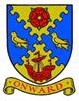 Onward to a Better FutureMinutes of Full Town Council Meeting held on Tuesday 22 February 2022 at 7.00pm    at North Euston HotelDRAFTMinutes3508Opening of the meeting. ChairmanThe Chairman Welcomed all in attendancePresent: Cllr Raynor (Chairman), Cllrs Armstrong, Beavers, Crawford, George, Shewan and Smith. Irene Tonge (Clerk)Mark Broadhurst  (Guest Speaker)MOP3509To receive apologies for absence. ChairmanApologies received from Cllrs Blair, Craig, O’Neill, Pilkington, Stephenson and Stirzaker3510To record Disclosable Pecuniary Interests from members (including their spouses, civil partners, or partners) in any item to be discussed. Committee members MUST NOT make representations or vote on the matter therein. ChairmanNone declared3511To record Other (Personal or Prejudicial) Interests from members in any item to be discussed. Committee members should state if they need to bar themselves from discussion and voting on any related matters. Chairman.None declared3512To consider and approve the minutes of the Meeting of the 25 January 2022 (enclosed) and to update the meeting regarding item 3496 of that meeting. This item was revisited following the submission of additional content for the GA application. An email Poll took place and delegated authority by the clerk was applied, approving the GA of £20k to the Fleetwood Rotary for the Queens Jubilee Event. ChairmanNoted and approved - Unanimous3513To adjourn the meeting for a period (1) of public participation.  Please note the Council cannot make any decision on any matter raised which has not already been included on the formal agenda; such items may be considered for future meetings. Chairman.The meeting was adjourned.Mark Broadhurst - Wyre Moving MoreMark spoke about the strategy for getting people to move more. He said that a Board has been created with membership from the Council, Sport England, Active Lancashire, FTFC, Regenda and GPs. A key part is the leisure centres and YMCA and how they fit into to the bigger picture. They will review indoor facilities, such as sport halls, swimming pools and Gyms, schools and Church halls. The strategy will also touch on cycling and walking and engagement with schools.MOP asked how are they going to approach small children and youths to capture their views? Mark said they will be going into schools and youth groups as well as engaging with community groups such as Healthier Fleetwood and friendship groups.MOP asked if there is anything in the budget for adding new things. Mark said it would be good but the strategy will look firstly at what we can do to the existing stuff.Some discussion followed, re:Gym Facilities and apparatus for Memorial ParkSkate BowlLaser tagBMX TrackSports hallKing Georges Playing FieldQuestions were asked regarding the money for this project and how much would be assigned to Fleetwood. Mark said that Sport England are engaged at the highest point but amounts not yet discussed. He then spoke about the Consultation and said that we need to champion this, as the more people come on board the greater chance we have.Action Point – CEDO to promote Wyre Moving More and the consultation on FB and Website, consider Poster for office window and notice boards. Fleetwood Area Police - General Update No representative joined the meeting.    Members of the PublicClerk to brief the public regarding the meeting dates and the No 1 bus. The Clerk read out the email from Kath Roe – no changes to the route as yet but she will continue to campaign.Cllr Beavers to brief the public regarding the issue of fly-tipping on Jameson Road, the state of the corner of Poulton Road and Blakiston Street and the seating along the promenade.Cllr Beavers spoke about her attempts to raise this again …she has now engaged with others who are looking at what can be done, they are James Parr and United Utilities as well as 5 key workers for the Council. They are looking to put up yellow signs along the road. MOP said this is a disgrace as the signs will be ignored. He said he cannot credit that LCC can not or will not install CCTV – he said they should be ashamed! He then asked that, as a council, can we report it to the Police Crime Commissioner. Cllr Beavers she will pass on the comments made and confirmed that she will also continue to campaign to have the road adopted. Cllr Beavers said the issue of the rubbish collating on the corner of Poulton Road and Blakiston Street is known to Wyre and is an on-going problem, particularly when weather is bad, which has been the case recently.She apologised about the seating on the Promenade – she didn’t bring this up with Wyre, she asked if she could be reminded what this was concerning. MOP said that the seating between the Cafe near the Boating Lake up to Dronsfield Road have been removed.Cllr Armstrong said he will pick this up with Wyre.  Action point – Cllr ArmstrongCllr Armstrong to brief the public regarding his approach to Wyre for clearer car parking signage for the yacht club, following visitors being unfairly fined.Cllr Armstrong said he has sent an email about the parking to Wyre so it is in the pipeline.3514To reconvene the meeting. ChairmanThe meeting was reconvened3515Cllrs to consider joining the Allotments Committee following the resignation of Cllr Blair and also to propose a new Chairman.Cllrs Armstrong and Shewan proposed themselves to join the meeting.Approved – Unanimous3516To consider and approve the following invoices for payment:Scribe Accounting annual subscription - £777.60 inc VAT  £129.60 Panther Press for Business cards and First Aid Certificates - £189.24 inc VAT £31.54     Invoices approved - unanimousEasy Web Sites Ltd – Monthly subscription has increased to £81.60 (new Admin Officer).Change was noted To also note the Remittance Advice for receipt of £750 from The Learning Foundry in respect of their contribution toward a new desktop PC and training for the Admin officer.Noted3517To consider the quotes and approve the purchase of a replacement memorial bench.Approved – unanimous3518To consider the quotes and approve the purchase of a new office desk for the Chairman.Approved – unanimous3519To consider the quotes and approve the purchase of new office phones (enclosed). Approved – unanimous3520To consider the quotes and approve the rental of additional waste bin for mixed recycling (enclosed). Approved – unanimous3521To revisit the decision made (Item 3497 FCM 25/1/22) to enter the Britain in Bloom 2022. Chairman/Cllr GeorgeCllrs Raynor and George briefed the meeting with the current issues facing the town council if we were to proceed to enter the BIB at competition level – the main issues are timing and the availability of plants at the standard required for competition level. Cllr Raynor proposed we cancel and Cllr George seconded the motion – approved unanimous3522To note the amendments (underlined) to Standing Order No 20, Financial Regulation 1 and FTCs local Principals of FM, following the decision to broaden the delegated authority for the Clerk (enclosed).Changes noted3523To update the council, following the initial meeting with Rotary and other, regarding the plans for  the Queens Jubilee Day on 4 June 2022. ChairmanCllr Raynor briefed the meeting following her attendance at an earlier meeting with Rotary and others, where she was asked if the Festive Lights Committee and the CEDO would be willing to take on some actions:Organise a parade for children along the lower prom from the Pier site to the Marine HallSource fairground rides, bunting and posters for schools and other community hubs, businesses and FB, website. Action Point - CEDOShe also mentioned that there would be no fireworks at the event and that the Beacon Lighting would be on the Thursday. There will be a bring your own picnic and a commemorative badge for the children. 3524To adjourn the meeting for a period (2) of public participation.  The meeting was adjourned.MOP – reported the potholes on Warren Street. Cllr Beavers said she has already reported it.MOP – spoke out about the excessive speed at which the Police drive under blue light down Dock Street, residents are worried that an accident will happen and someone could be killed. Action Point – Clerk to inform the Police of this concern.MOP brought up about Fly-tipping on Warren Street. Cllr George said this has been reported and it was said the be Private land; she will however, go back to Wyre on this.Action Point – Cllr GeorgeThere was some discussion regarding the large black tubs for a long the promenade for planting out this year.Action Point – CEDO to check the Garage, shed and lock-up.3525To reconvene the meeting. ChairmanThe meeting was reconvened.3526To note planning applications to be considered by members and agree any actions to be taken or response to the planning authority (enclosed). ChairmanNo Planning applications were tabled.3527To approve accounts for regular automated payments, pre-approved purchases using delegated powers and February salaries - see information sheet on Page 2. ClerkAll payments were approved – unanimous3528To receive items for information and items for inclusion in the next agenda, subject to full information being available. Members to be reminded that no discussion or decision may be taken.Update - Climate changeUpdate – Queens Platinum Jubilee event 3529To note date and time of next meeting is 29 March 2022